Jövőkép: Oszkár díj esélyAmennyiben az egyes filmek Oszkár díj esélyességét mérhetnénk hasonlóságelemzéssel, akkor az egyes sorok a filmeket jelölnének (O1, O2, O3…). Az oszlopok pedig különféle tulajdonságaikat, ami alapján érdemes lenne összefüggést, hasonlóságot keresni.Lehetséges összeghasonlítási szempontok (amelyek szerintem befolyásolhatják a végeredményt, természetesen az egyes szöveges adatokhoz érdemes számokat rendelni):Rendező (például: előtte mennyi filmet rendezet, mekkora tapasztalata van…)Oszkár díjas szereplők számaKöltségvetésA film műfajaA kritikusok véleménye (például egy 10 pontos skálán)A film és az éppen aktuális közhangulat mennyire van egyensúlyban…Ezek alapján lehetne következtetni, hogy az éppen elkészült / készülő film mennyi Oszkár díjra esélyes. Így az Y oszlopba maga a becsült darabszám kerülne.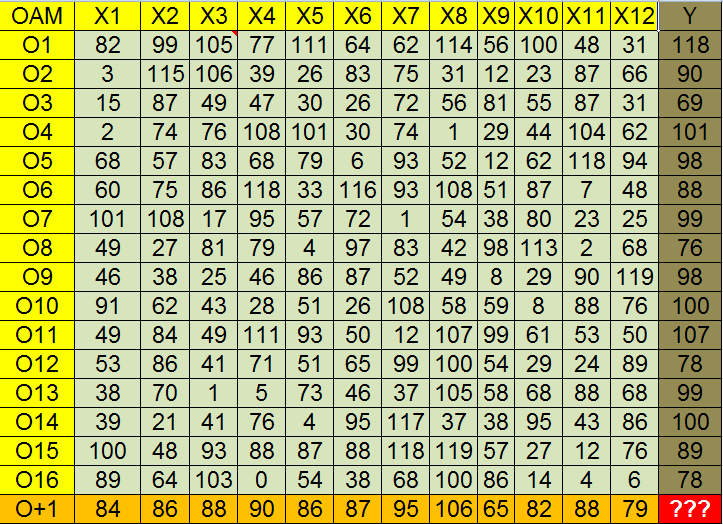 